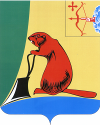 Об утверждении Положения об Администрации муниципального образования Тужинский муниципальный район В соответствии с Федеральным законом от 06.10.2003 № 131-ФЗ «Об общих принципах организации местного самоуправления в Российской Федерации», на основании Устава района районная Дума РЕШИЛА:1.	Утвердить Положение об Администрации муниципального образования Тужинский муниципальный район (далее - Положение). Прилагается.2.	Администрации Тужинского муниципального района зарегистрировать данное Положение в установленном законом порядке.3.	Признать утратившими силу решения Тужинской районной Думы:- от 30.01.2006 № 30/332 «Об утверждении Положения об администрации муниципального образования Тужинский муниципальный район»;- от 15.04.2009 № 39/324 «О внесении изменений в решение районной Думы от 30.01.2006 № 30/332 «Об утверждении Положения об администрации муниципального образования Тужинский муниципальный район»;- от 12.02.2010 № 51/403 «О внесении изменений в решение Тужинской районной Думы от 30.01.2006 № 30/332 (в ред. от 15.04.2009) «Об утверждении Положения об администрации муниципального образования Тужинский муниципальный район»;- от 19.11.2010 № 60/499 «О внесении изменений в решение Тужинской районной Думы от 30.01.2006 № 30/332 (в ред. от 12.02.2010) «Об утверждении Положения об администрации муниципального образования Тужинский муниципальный район»;- от 14.10.2011 № 10/62 «О внесении изменений в решение Тужинской районной Думы от 30.01.2006 № 30/332 (в ред. от 15.04.2009 № 39/324, от 12.02.2010 № 51/403, от 19.11.2010 № 60/499) «Об утверждении Положения об администрации муниципального образования Тужинский муниципальный район».4. Настоящее решение вступает в силу со дня его официального обнародования.Глава района										Л.А.ТрушковаУТВЕРЖДЕНО	решением Тужинскойрайонной Думы от 30.01.2012	 №15/100ПОЛОЖЕНИЕОБ АДМИНИСТРАЦИИ МУНИЦИПАЛЬНОГО ОБРАЗОВАНИЯТУЖИНСКИЙ МУНИЦИПАЛЬНЫЙ РАЙОНГлава 1ОБЩИЕ ПОЛОЖЕНИЯ1. Администрация муниципального образования Тужинский муниципальный район (далее - администрация района) – постоянно действующий исполнительно-распорядительный орган местного самоуправления Тужинского муниципального района, наделенный полномочиями по решению вопросов местного значения, который осуществляет организационно-распорядительные функции по обеспечению в пределах своей компетенции прав и законных интересов населения района в соответствии с действующим законодательством.2. Администрацией района на принципах единоначалия руководит глава администрации. Глава администрации района назначается по контракту, заключаемому по результатам конкурса на замещение должности главы администрации района. Контракт с главой администрации района заключается на срок полномочий районной Думы (до дня начала работы районной Думы нового созыва), но не менее чем на два года.Лицо назначается на должность главы администрации Тужинской районной Думой из числа кандидатов, представленных конкурсной комиссией по результатам конкурса.Контракт с главой администрации района заключается главой района.3. Администрация района обладает правами юридического лица, имеет гербовую печать, бланки со своим наименованием, лицевой счет, открытый в финансовом органе. Администрация района является муниципальным казенным учреждением, образуемым для осуществления управленческих функций, и подлежит государственной регистрации в качестве юридического лица в соответствии с федеральным законом.Администрация отвечает по своим обязательствам в пределах находящихся в ее распоряжении финансовых средств.4. Полное наименование администрации района – администрация муниципального образования Тужинский муниципальный район. Сокращенное наименование - администрация Тужинского муниципального района. Использование полного и сокращенного наименования в актах имеет равную юридическую силу.5. Местонахождение: Кировская область, Тужинский район, пгт Тужа, ул. Горького, 5.6. Финансовое обеспечение деятельности администрации района осуществляется исключительно за счет собственных доходов бюджета Тужинского муниципального района.7. Организационное, материально-техническое, информационное, финансовое обеспечение лиц, входящих в состав администрации района, необходимое для выполнения ими служебных обязанностей, осуществляется в соответствии с законодательством Российской Федерации, Кировской области, решениями районной Думы в пределах утвержденных расходов районного бюджета на содержание администрации района.Глава 2СТРУКТУРА АДМИНИСТРАЦИИ РАЙОНАИ ПОРЯДОК ЕЕ ФОРМИРОВАНИЯ1.	Структура администрации района утверждается Тужинской районной Думой по представлению главы администрации.В структуру администрации района могут входить отраслевые (функциональные) и территориальные органы местной администрации.Заместители главы администрации района принимаются главой администрации района по трудовому договору. Кандидатуры заместителей главы администрации района предварительно согласовываются с главой района.Распределение обязанностей между заместителями главы администрации района устанавливается распоряжением администрации района.Структурные подразделения администрации района могут создаваться в форме управлений, отделов, секторов, возглавляемых руководителями структурных подразделений.Руководители структурных подразделений принимаются на должность и освобождаются от должности главой администрации района. С руководителями структурных подразделений заключается трудовой договор.7.	В качестве совещательных органов при администрации района могут создаваться коллегии, комиссии или консультативные общественные советы. Полномочия и порядок их деятельности определяются соответствующими положениями, утверждаемыми распоряжением администрации района.Глава 3КОМПЕТЕНЦИЯ АДМИНИСТРАЦИИ РАЙОНА1. К компетенции администрации района относится:осуществление в пределах своих полномочий мер по реализации, обеспечению и защите прав и свобод человека и гражданина, охране собственности и общественного порядка;разработка проекта местного бюджета на очередной финансовый год, а также проектов планов и программ социально-экономического развития района;обеспечение исполнения местного бюджета и программ социально-экономического развития района; подготовка отчета об исполнении местного бюджета и отчетов о выполнении программ социально-экономического развития района;управление и распоряжение имуществом, находящимся в муниципальной собственности района;создание, реорганизация и ликвидация муниципальных предприятий и учреждений;организация в границах района электро- и газоснабжения поселений;7)	дорожная деятельность в отношении автомобильных дорог местного значения вне границ населенных пунктов в границах муниципального района, осуществление муниципального контроля за сохранностью автомобильных дорог местного значения вне границ населенных пунктов в границах муниципального района, и обеспечение безопасности дорожного движения на них, а также осуществление иных полномочий в области использования автомобильных дорог и осуществления дорожной деятельности в соответствии с законодательством Российской Федерации;8)	создание условий для предоставления транспортных услуг населению и организация транспортного обслуживания населения между поселениями в границах района;9)	участие в предупреждении и ликвидации последствий чрезвычайных ситуаций на территории района;10)	организация охраны общественного порядка на территории района муниципальной милицией;10.1)	предоставление помещения для работы на обслуживаемом административном участке муниципального района сотруднику, замещающему должность участкового уполномоченного полиции;10.2)	до 1 января 2017 года предоставление сотруднику, замещающему должность участкового уполномоченного полиции, и членам его семьи жилого помещения на период выполнения сотрудником обязанностей по указанной должности;11)	участие в профилактике терроризма и экстремизма, а также в минимизации и (или) ликвидации последствий проявлений терроризма и экстремизма;12)	организация мероприятий межпоселенческого характера по охране окружающей среды;13)	организация предоставления общедоступного и бесплатного начального общего, основного общего, среднего (полного) общего образования по основным общеобразовательным программам, за исключением полномочий по финансовому обеспечению образовательного процесса, отнесенных к полномочиям органов государственной власти области; организация предоставления дополнительного образования детям (за исключением предоставления дополнительного образования детям в учреждениях регионального значения) и общедоступного бесплатного дошкольного образования на территории района, а также организация отдыха детей в каникулярное время;14)	создание условий для оказания медицинской помощи населению на территории муниципального района (за исключением территорий поселений, включенных в утвержденный Правительством Российской Федерации перечень территорий, население которых обеспечивается медицинской помощью в медицинских учреждениях, подведомственных федеральному органу исполнительной власти, осуществляющему функции по медико-санитарному обеспечению населения отдельных территорий) в соответствии с территориальной программой государственных гарантий оказания гражданам Российской Федерации бесплатной медицинской помощи;15)	осуществление мер по противодействию коррупции в границах муниципального района;16)	выдача разрешений на установку рекламных конструкций на территории района, аннулирование таких разрешений, выдача предписаний о демонтаже самовольно установленных вновь рекламных конструкций на территории района, осуществляемые в соответствии с Федеральным законом от 13.03.2006 № 38-ФЗ «О рекламе»;17)	организация утилизации и переработки бытовых и промышленных отходов;18)	утверждение подготовленной на основе схемы территориального планирования района документации по планировке территории, ведение информационной системы обеспечения градостроительной деятельности, осуществляемой на территории района, осуществление резервирования и изъятия, в том числе путем выкупа, земельных участков в границах района для муниципальных нужд;19)	обеспечение формирования и содержания муниципального архива, включая хранение архивных фондов поселений;20)	обеспечение содержания на территории района межпоселенческих мест захоронения, организации ритуальных услуг;21)	создание условий для обеспечения поселений, входящих в состав района, услугами связи, общественного питания, торговли и бытового обслуживания;22)	организация библиотечного обслуживания населения межпоселенческими библиотеками, комплектование и обеспечение сохранности их библиотечных фондов;23)	создание условий для обеспечения поселений, входящих в состав района, услугами по организации досуга и услугами организаций культуры;24)	создание условий для развития местного традиционного народного художественного творчества в поселениях, входящих в состав района;25)	создание музеев района;26)	создание условий для осуществления деятельности, связанной с реализацией прав местных национально-культурных автономий на территории района;27)	оказание содействия национально-культурному развитию народов Российской Федерации и реализации мероприятий в сфере межнациональных отношений на территории района;28)	обеспечение выравнивания уровня бюджетной обеспеченности поселений, входящих в состав района, за счет средств бюджета района;29)	организация и осуществление мероприятий по гражданской обороне, защите населения и территории района от чрезвычайных ситуаций природного и техногенного характера;30)	создание, развитие и обеспечение охраны лечебно-оздоровительных местностей и курортов местного значения на территории муниципального района, а также осуществление муниципального контроля в области использования и охраны особо охраняемых природных территорий местного значения;31)	организация и осуществление мероприятий по мобилизационной подготовке муниципальных предприятий и учреждений, находящихся на территории района;32)	осуществление мероприятий по обеспечению безопасности людей на водных объектах, охране их жизни и здоровья;33)	осуществление в районе финансовой, налоговой и инвестиционной политики;34)	создание условий для развития сельскохозяйственного производства в поселениях, расширения рынка сельскохозяйственной продукции, сырья и продовольствия, содействие развитию малого и среднего предпринимательства, оказание поддержки социально ориентированным некоммерческим организациям, благотворительной деятельности и добровольчеству;35)	обеспечение условий для развития на территории района физической культуры и массового спорта, организация проведения официальных физкультурно-оздоровительных и спортивных мероприятий района;36)	организация и осуществление мероприятий межпоселенческого характера по работе с детьми и молодежью;37)	осуществление на основании соглашений части полномочий администраций поселений, входящих в состав района по решению вопросов местного значения за счет межбюджетных трансфертов, предоставляемых из бюджетов этих поселений в бюджет муниципального района в соответствии с Бюджетным кодексом Российской Федерации;38)	осуществление в пределах, установленных водным законодательством Российской Федерации, полномочий собственника водных объектов, включая обеспечение свободного доступа граждан к водным объектам общего пользования и их береговым полосам;39)	осуществление муниципального лесного контроля;40)	осуществление муниципального контроля за проведением муниципальных лотерей;41)	осуществление муниципального контроля на территории особой экономической зоны;42)	обеспечение выполнения работ, необходимых для создания искусственных земельных участков для нужд муниципального района, проведение открытого аукциона на право заключить договор о создании искусственного земельного участка в соответствии с федеральным законом.43)	участие в осуществлении деятельности по опеке и попечительству;44)	создание условий для развития туризма;45)	оказание поддержки общественным наблюдательным комиссиям, осуществляющим общественный контроль за обеспечением прав человека и содействие лицам, находящимся в местах принудительного содержания;46)	осуществление иных исполнительно-распорядительных полномочий, предусмотренных федеральным, областным законодательством и Уставом района.Глава 4ОРГАНИЗАЦИЯ ДЕЯТЕЛЬНОСТИАДМИНИСТРАЦИИ РАЙОНА1. В сфере осуществления исполнительно-распорядительной деятельности глава администрации района:осуществляет руководство деятельностью администрации района, ее структурных подразделений, отраслевых органов администрации района по решению всех вопросов, отнесенных к компетенции администрации района;действует без доверенности от имени администрации района, представляет её во всех учреждениях и организациях;заключает от имени администрации района договоры и соглашения в пределах своих полномочий;разрабатывает и представляет на утверждение районной Думы структуру администрации района, формирует штат администрации в пределах утвержденных в бюджете средств на содержание администрации;утверждает положения о структурных подразделениях администрации;осуществляет функции распорядителя бюджетных средств при исполнении бюджета (за исключением средств по расходам, связанным с деятельностью районной Думы и депутатов); издает муниципальные правовые акты администрации района о создании, реорганизации и ликвидации муниципальных предприятий, в порядке, утвержденном районной Думой, а также издает муниципальные правовые акты администрации района о создании, реорганизации и ликвидации муниципальных учреждений;участвует в разработке и вносит в районную Думу на утверждение проект бюджета района, планы и программы социально-экономического развития района, а также отчеты об их исполнении;назначает на должность и освобождает от должности заместителей главы администрации, руководителей отраслевых органов администрации района, руководителей структурных подразделений администрации района, муниципальных служащих отраслевых органов и структурных подразделений администрации района, а также решает вопросы применения к ним мер поощрения и дисциплинарной ответственности;- издает муниципальные правовые акты администрации района по вопросам муниципальной службы в соответствии с федеральным и областным законодательством;- осуществляет организационное и материально-техническое обеспечение подготовки и проведения муниципальных выборов, местного референдума, голосования по отзыву депутата, члена выборного органа местного самоуправления, выборного должностного лица местного самоуправления, голосования по вопросам изменения границ района, преобразования района;обеспечивает исполнение принятого на местном референдуме решения, в пределах своих полномочий;осуществляет иные полномочия, предусмотренные Уставом Тужинского муниципального района и условиями контракта.2. В сфере взаимодействия с районной Думой, глава администрации района:- вносит на рассмотрение в районную Думу проекты нормативных правовых актов;- вносит на утверждение районной Думы проекты бюджета района и отчеты о его исполнении;- вносит предложения о созыве внеочередных заседаний районной Думы;- предлагает вопросы в повестку дня заседаний районной Думы;- представляет на утверждение районной Думы планы и программы социально - экономического развития района, отчеты об их исполнении;- представляет районной Думе ежегодные отчеты о результатах своей деятельности и деятельности администрации района, в том числе о решении вопросов, поставленных районной Думой, в срок до 1 мая года, следующего за отчетным годом;- обеспечивает осуществление администрацией района полномочий по решению вопросов местного значения и отдельных государственных полномочий, переданных органами местного самоуправления федеральными законами и законами Кировской области.3. Глава администрации района в пределах своих полномочий, установленных федеральными законами, законами Кировской области, Уставом Тужинского района, решениями Тужинской районной Думы, издает постановления администрации района по вопросам местного значения и вопросам, связанным с осуществлением отдельных государственных полномочий, переданных органам местного самоуправления федеральными законами и законами Кировской области, а также распоряжения администрации района по вопросам организации работы администрации района.Глава администрации района несет ответственность за деятельность отраслевых органов администрации района, структурных подразделений и должностных лиц администрации района.В период временного отсутствия главы администрации района, его полномочия осуществляет один из заместителей главы администрации района. При этом полномочия главы администрации района осуществляются заместителем в полном объеме, если иное не предусмотрено главой администрации района в распоряжении (приказе) о назначении на исполнение обязанностей.Глава 5ВЗАИМООТНОШЕНИЯ АДМИНИСТРАЦИИ РАЙОНАС РАЙОННОЙ ДУМОЙ И ГЛАВОЙ РАЙОНАВзаимоотношения администрации района с районной Думой и Главой района основываются на принципе разделения полномочий в соответствии с действующим законодательством, Уставом Тужинского муниципального района.Администрация района во взаимодействии с депутатами районной Думы, органами местного самоуправления поселений, органами исполнительной власти области обеспечивает деятельность районной Думы и Главы района.Администрация района рассматривает поступившие в ее адрес рекомендации и предложения комиссий районной Думы, депутатов и депутатских групп, сообщает им о результатах рассмотрения и принятых мерах.Должностные лица администрации района вправе присутствовать на заседаниях районной Думы, ее комиссий, за исключением случаев, определенных Регламентом районной Думы.Должностные лица администрации района приглашаются на заседания районной Думы или комиссии не позднее чем за два дня до заседания; явка приглашенных обязательна.Глава 6ОТВЕТСТВЕННОСТЬАДМИНИСТРАЦИИ РАЙОНА1. Администрация района, ее структурные подразделения, должностные лица несут ответственность за принятые ими решения в соответствии с федеральным и областным законодательством.2. Ущерб, причиненный в результате неправомерных решений администрации, возмещается потерпевшим физическим и юридическим лицам на основании решений суда.Постановления и распоряжения администрации района могут быть обжалованы в судебном порядке.Глава 7ЗАКЛЮЧИТЕЛЬНЫЕ ПОЛОЖЕНИЯИзменения и дополнения в настоящее Положение вносятся путем принятия районной Думой соответствующего решения.________________________ТУЖИНСКАЯ РАЙОННАЯ ДУМА КИРОВСКОЙ ОБЛАСТИРЕШЕНИЕТУЖИНСКАЯ РАЙОННАЯ ДУМА КИРОВСКОЙ ОБЛАСТИРЕШЕНИЕТУЖИНСКАЯ РАЙОННАЯ ДУМА КИРОВСКОЙ ОБЛАСТИРЕШЕНИЕТУЖИНСКАЯ РАЙОННАЯ ДУМА КИРОВСКОЙ ОБЛАСТИРЕШЕНИЕТУЖИНСКАЯ РАЙОННАЯ ДУМА КИРОВСКОЙ ОБЛАСТИРЕШЕНИЕТУЖИНСКАЯ РАЙОННАЯ ДУМА КИРОВСКОЙ ОБЛАСТИРЕШЕНИЕот30.01.2012№15/100пгт ТужаКировской области пгт ТужаКировской области пгт ТужаКировской области пгт ТужаКировской области 